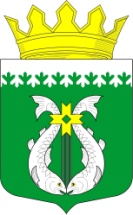 РЕСПУБЛИКА КАРЕЛИЯKARJALAN TAZAVALDUАДМИНИСТРАЦИЯСУОЯРВСКОГО МУНИЦИПАЛЬНОГО ОКРУГАSUOJÄRVEN PIIRIKUNNAN HALLINDOПОСТАНОВЛЕНИЕ18.04.2023					                                                          № 461О создании Комиссии по проведению и подведению итогов смотра-конкурса «Лучший двор, подъезд, цветник (балкон) многоквартирного дома, лучшая усадьба (двор индивидуальной застройки), лучшее оформление прилегающей территории предприятия, учреждения (в том числе торгового, образовательного)» на территории Суоярвского муниципального округа            В соответствии с Федеральным законом от 06.10.2003 N 131-ФЗ  «Об общих принципах организации местного самоуправления в Российской Федерации», в целях исполнения Положения о смотре-конкурсе «Лучший двор, подъезд, цветник (балкон) многоквартирного дома, лучшая усадьба (двор индивидуальной застройки), лучшее оформление прилегающей территории предприятия, учреждения (в том числе торгового, образовательного)» на территории Суоярвского муниципального округа, утвержденного Постановлением администрации Суоярвского муниципального округа 18.04.2023 № 460         1. Создать и утвердить состав комиссии по проведению и подведению итогов смотра-конкурса «Лучший двор, подъезд, цветник (балкон) многоквартирного дома, лучшая усадьба (двор индивидуальной застройки), лучшее оформление прилегающей территории предприятия, учреждения (в том числе торгового, образовательного)» на территории Суоярвского муниципального округа (приложение № 1).              2. Возложить контроль за исполнением данного постановления на заместителя главы администрации Окрукову Л.А.Глава Суоярвского муниципального округа                                                                       Р.В. Петров Приложение № 1к постановлению администрацииСуоярвского муниципального округа                                                                                                от 18.04. 2023  № 461СОСТАВ
комиссии по проведению и подведению итогов смотра-конкурса «Лучший двор, подъезд, цветник (балкон) многоквартирного дома, лучшая усадьба (двор индивидуальной застройки), лучшее оформление прилегающей территории предприятия, учреждения (в том числе торгового, образовательного)» на территории Суоярвского муниципального округаПетров Р.В.  – Глава Суоярвского муниципального округа, председатель комиссии;Селиванова В.А. – специалист 1 категории отдела по развитию инфраструктуры и благоустройства, секретарь комиссии.Члены комиссии:1. Окрукова Л.А. – заместитель главы администрации, заместитель председателя комиссии;2. Денисов С.С. – первый заместитель главы администрации; 3. Спиридонов Н.Б. – начальник отдела по развитию инфраструктуры и благоустройства;4. Петров Е.С. – депутат Совета Суоярвского муниципального округа;5. Паркалова Н. А. - депутат Совета Суоярвского муниципального округа;6. Попова М.В. – специалист 1 категории общего отдела управления делами (с. Вешкелица);7. Пекарская Ю.М. - специалист 1 категории общего отдела управления делами (п. Найстенъярви);8. Шинкевич О.В. - руководитель территориального органа местной администрации п. Поросозеро;9. Кузнецова О.О. - руководитель территориального органа местной администрации п. Лоймола;10. Калязина В.В. – руководитель муниципального казенного учреждения «Центр информационно-хозяйственного обеспечения».